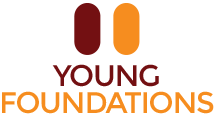 Stepping Stones Vision and ValuesAt our School we:Have high ambitions for vulnerable young people many who have Mental Health issues and expect them to participate and succeed in life.Develop a personalised, holistic learning programmes to enable high quality education for young peopleUse personalised, holistic learning programmes to adhere to education around the child.Inclusive and welcoming irrespective of race, colour, creed, ability or impairment.Are committed to challenging attitudes about mental health, disability and accessibility and to developing a culture of awareness, tolerance and inclusion Identify and remove barriers to learning and respond to pupils’ diverse needs so that our young people can participate in every aspect of school life.We look at the journey and distance travelled. We focus on personalised learning, re-engagement and motivation to support them back into learning. Our overall aim is to nurture, grow and empower young people back into community off-site education to include SEN schools, Mainstream, Colleges, Apprenticeships, and Volunteering opportunities when the young person is ready.Take pride in Stepping Stones to enable them to leave us with a portfolio of achievements that showcases their talents.